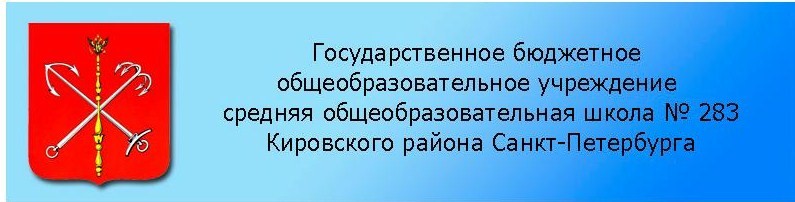 Семинар воспитателей групп продленного дня  Кировского района Санкт-Петербурга«Активные формы работы в группе продленного дня» 16 февраля 2021 Ссылка на запись семинара: https://youtu.be/yWmgls5-3CU  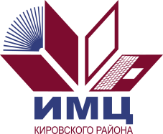 Государственное бюджетное учреждениедополнительного профессионального педагогического образованияцентр повышения квалификации специалистов «Информационно-методический центр» Кировского района Санкт-ПетербургаВремяПРОГРАММА мероприятий (на платформе ВКС)09.30Вход на мероприятие 10.00Приветствие участников семинара. Кузьмин Юрий Владимирович - директор ГБОУ СОШ № 283 Кировского района Санкт-Петербурга, Белянкина Надежда Николаевна - заместитель директора по УВР ГБОУ СОШ № 283 Кировского района Санкт-Петербурга10.00-10.10Вступительное слово«Группа продлённого дня как форма организации свободного времени учащихся».Чернышова Наталья Сергеевна- методист ИМЦ Кировского района Санкт-Петербурга«Система работы ГПД в ГБОУ СОШ № 283». Белянкина Надежда Николаевна- заместитель директора по УВР ГБОУ СОШ № 283 Кировского района Санкт-ПетербургаВыступления по теме семинара10.10-10.20«Актуальные формы работы с учащимися в современной школе». Биткова Татьяна Геннадьевна- учитель начальных классов, председатель МО учителей начальной школы «Активные формы и методы обучения в начальной школе». Батракова Инна Григорьевна- воспитатель ГПДФрагменты занятий в группе продленного дня. Интеллектуальное направление10.20-10.45Занятие по развитию речи «Игра в слова», 2 класс. Батракова Инна Григорьевна- воспитатель ГПД (логопед)Интеллектуальная викторина «Мир животных», 4 класс. Щукина Эльвира Сергеевна- учитель биологии Выступления по теме семинара10.45-10.55«Активные формы и методы воспитания». Бова Елена Андреевна- учитель начальных классов, воспитатель ГПД «Активные формы и методы работы с родителями учащихся». Сударушкина Светлана Сергеевна- воспитатель ГПД, Ласукова Татьяна Викторовна учитель начальных классов Фрагменты занятий в группе продленного дня. Общекультурное направление10.55-11.20«Правила этикета», 2 класс. Бова Елена Андреевна- учитель начальных классов, воспитатель ГПДМузыкальная викторина «Любимые песни детства», 3 класс. Кожанова Юлия Дмитриевна- воспитатель ГПД, учитель музыкиПрезентация опыта работы в группе продленного дня. Эстетическое направление11.20-11.30«Рисование по воображению на основе прочитанного текста. Птица выпь», 4 класс. Кузнецова Светлана Викторовна- учитель ИЗО, воспитатель ГПД«Проектная деятельность в ГПД». Кулухова Ольга Валерьевна- учитель технологии, Марова Тамара Викторовна учитель начальных классовФрагменты занятий и методические рекомендации к занятиям в ГПДспортивно-оздоровительной направленности11.30-11.45«Подвижные игры», 1 класс. Ханмурзаева Абидат Камильевна- воспитатель ГПД«Эстафеты», 2 класс. Тихонов Всеволод Дмитриевич- учитель физкультуры, воспитатель ГПД«Готовимся сдать ГТО», 4 класс. Третьяков Сергей Эдуардович- учитель физкультуры, воспитатель ГПД«Физкультминутки для детей и педагогов». Корчагин Данил Сергеевич- учитель физкультуры, воспитатель ГПДВыступление по теме семинара11.45-11.55«Развитие креативного мышления». Зубов Алексей Анатольевич- педагог дополнительного образования ДДЮТПодведение итогов работы семинара11.55-12.00Рефлексия. Обратная связь. Михеева Татьяна Сергеевна- заместитель директора по ВР ГБОУ СОШ № 283 Кировского района Санкт-Петербурга № 283 Подводим итоги. Чернышова Наталья Сергеевна- методист ИМЦ Кировского района Санкт-Петербурга 